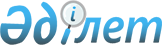 О структуре и штатной численности Администрации Президента Республики Казахстан, должностных лицах, обеспечивающих деятельность Президента Республики Казахстан
					
			Утративший силу
			
			
		
					Указ Президента Республики Казахстан от 30 ноября 1996 года N 3242. (Утратил силу - Указом Президента РК от 11 февраля 2002 г. N 805 ~U020805 )
     В целях повышения эффективности системы обеспечения деятельности 
Президента Республики Казахстан, экономии средств республиканского бюджета 
постановляю:
     1. (Пункты 1-3 утратили силу - Указом Президента Рк от 16 октября 
1997 г. N 3691  
 U973691_ 
 )
     4. В Указ Президента Республики Казахстан от 20 октября 1995 года N 
2565  
 U952565_ 
  "Об Администрации Президента Республики Казахстан" внести 
следующие изменения:
     1) в пункте 1 исключить слова "и утвердить ее структуру 
(прилагается)";
     2) признать утратившим силу пункт 3.
     5. Настоящий Указ вступает в силу со дня подписания.
     
          Президент 
     Республики Казахстан
    
     
                                          
      
      


					© 2012. РГП на ПХВ «Институт законодательства и правовой информации Республики Казахстан» Министерства юстиции Республики Казахстан
				